Об осуществлении на территорииг. Зеленогорска государственныхполномочий по обеспечениюпредоставления меры социальнойподдержки в виде социальной выплаты, удостоверенной сертификатом,на однократное приобретениев собственность благоустроенногожилого помещения гражданам, достигшимвозраста 23 лет и старше, имевшимв соответствии с федеральнымзаконодательством статус детей-сирот, детей, оставшихся без попеченияродителей, лиц из числа детей-сироти детей, оставшихся без попечения родителей,нуждающимся в обеспечениижилым помещениемВ целях надлежащего исполнения государственных полномочий по   осуществлению деятельности по обеспечению предоставления меры социальной поддержки в виде социальной выплаты, удостоверенной сертификатом, на однократное приобретение в собственность благоустроенного жилого помещения гражданам, достигшим возраста 23 лет и старше, имевшим в соответствии с федеральным законодательством статус детей-сирот, детей, оставшихся без попечения родителей, лиц из числа детей-сирот и детей, оставшихся без попечения родителей,  нуждающимся в обеспечении жилым помещением, на основании Закона Красноярского края от 08.07.2021 № 11-5284 «О наделении органов местного самоуправления муниципальных районов, муниципальных округов и городских округов края государственными полномочиями по обеспечению предоставления меры социальной поддержки гражданам, достигшим возраста 23 лет и старше, имевшим в соответствии с федеральным законодательством статус детей-сирот, детей, оставшихся без попечения родителей, лиц из числа детей-сирот и детей, оставшихся без попечения родителей», руководствуясь Уставом города,ПОСТАНОВЛЯЮ:Возложить на отдел опеки и попечительства Администрации ЗАТО            г. Зеленогорска исполнение на территории г. Зеленогорска государственных полномочий по осуществлению деятельности по обеспечению  предоставления меры социальной поддержки в виде социальной выплаты, удостоверенной сертификатом, на однократное приобретение в собственность благоустроенного жилого помещения гражданам, достигшим возраста 23 лет и старше, имевшим в соответствии с федеральным законодательством статус детей-сирот, детей, оставшихся без попечения родителей, лиц из числа детей-сирот и детей, оставшихся без попечения родителей, в соответствии с Законом Красноярского края от 08.07.2021         № 11-5328 «О мере социальной поддержки граждан, достигших возраста 23 лет и старше,  имевших в соответствии с федеральным законодательством статус детей-сирот, детей, оставшихся без попечения родителей, лиц из числа детей-сирот и детей, оставшихся без попечения родителей». Настоящее постановление вступает в силу в день, следующий за днем опубликования его в газете «Панорама», и распространяется на правоотношения, возникшие с 07.08.2021.Контроль за выполнением настоящего постановления возложить на заместителя Главы ЗАТО г. Зеленогорска по вопросам социальной сферы.Глава ЗАТО г. Зеленогорска                                                       М.В. СперанскийИсполнитель акта в актуальной редакции:Безвершук Н.А.,  главный специалистУправления образованияАдминистрации ЗАТО г. Зеленогорскапо вопросам опеки и попечительства8 (39169) 3-56-94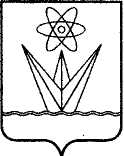 АДМИНИСТРАЦИЯЗАКРЫТОГО АДМИНИСТРАТИВНО – ТЕРРИТОРИАЛЬНОГО ОБРАЗОВАНИЯ  ГОРОДА  ЗЕЛЕНОГОРСКА КРАСНОЯРСКОГО КРАЯП О С Т А Н О В Л Е Н И ЕАДМИНИСТРАЦИЯЗАКРЫТОГО АДМИНИСТРАТИВНО – ТЕРРИТОРИАЛЬНОГО ОБРАЗОВАНИЯ  ГОРОДА  ЗЕЛЕНОГОРСКА КРАСНОЯРСКОГО КРАЯП О С Т А Н О В Л Е Н И ЕАДМИНИСТРАЦИЯЗАКРЫТОГО АДМИНИСТРАТИВНО – ТЕРРИТОРИАЛЬНОГО ОБРАЗОВАНИЯ  ГОРОДА  ЗЕЛЕНОГОРСКА КРАСНОЯРСКОГО КРАЯП О С Т А Н О В Л Е Н И ЕАДМИНИСТРАЦИЯЗАКРЫТОГО АДМИНИСТРАТИВНО – ТЕРРИТОРИАЛЬНОГО ОБРАЗОВАНИЯ  ГОРОДА  ЗЕЛЕНОГОРСКА КРАСНОЯРСКОГО КРАЯП О С Т А Н О В Л Е Н И ЕАДМИНИСТРАЦИЯЗАКРЫТОГО АДМИНИСТРАТИВНО – ТЕРРИТОРИАЛЬНОГО ОБРАЗОВАНИЯ  ГОРОДА  ЗЕЛЕНОГОРСКА КРАСНОЯРСКОГО КРАЯП О С Т А Н О В Л Е Н И Е18.08.2021г. Зеленогорскг. Зеленогорск№104-п